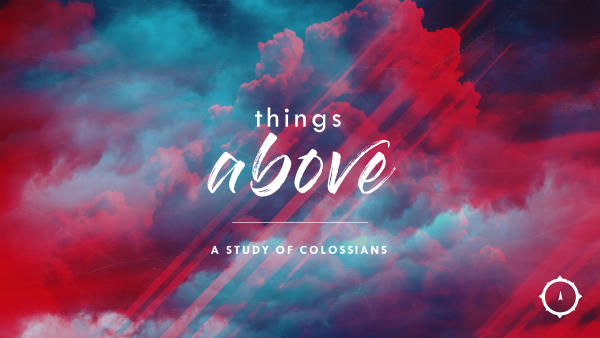 Reading ScheduleWeek One – Colossians 1:1-14Week Two – Colossians 1:15-23Week Three – Colossians 2:6-15Week Four – Colossians 2:16-3:4Week Five – Colossians 3:5-17Week Six – Colossians 3:18-21Week Seven – Colossians 4:2-6Week Eight – Colossians 4:7-18